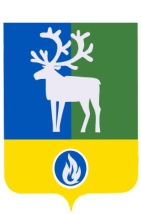 СЕЛЬСКОЕ ПОСЕЛЕНИЕ ВЕРХНЕКАЗЫМСКИЙБЕЛОЯРСКИЙ РАЙОНХАНТЫ-МАНСИЙСКИЙ АВТОНОМНЫЙ ОКРУГ – ЮГРАпроектАДМИНИСТРАЦИЯ СЕЛЬСКОГО ПОСЕЛЕНИЯВЕРХНЕКАЗЫМСКИЙ ПОСТАНОВЛЕНИЕот __ мая 2018 года                                                                                                          № ___О внесении изменений в Порядок осуществления администрацией сельского поселения Верхнеказымский ведомственного контроля в сфере закупок для обеспечения муниципальных нужд, утвержденный  постановлением администрации сельского поселения Верхнеказымский от 27 мая 2014 года № 79П о с т а н о в л я ю:           1. Внести в Порядок осуществления администрацией сельского поселения Верхнеказымский ведомственного контроля в сфере закупок для обеспечения муниципальных нужд, утвержденный постановлением администрации сельского поселения Верхнеказымский от 27 мая 2014 года № 79 «Об утверждении Порядка осуществления администрацией сельского поселения Верхнеказымский ведомственного контроля в сфере закупок для обеспечения муниципальных нужд», следующие изменения:         1) в раздел I «Общие положения»: а) пункт 1.6 дополнить подпунктами 1.6.12 – 1.6.16 следующего содержания: «1.6.12. Соблюдения требований, касающихся участия в закупках субъектов малого предпринимательства, социально ориентированных некоммерческих организаций. 1.6.13. Соблюдения требований по определению поставщика (подрядчика, исполнителя. 1.6.14. Соответствия поставленного товара, выполненной работы (ее результата) или оказанной услуги условиям контракта. 1.6.15. Соответствия закупаемых товаров, работ, услуг ожидаемым результатам муниципальных программ Белоярского района. 1.6.16. Соблюдение иных требований, установленных законодательством Российской Федерации и иными нормативными правовыми актами о контрактной системе в сфере закупок.»; б) дополнить пунктами 1.7 – 1.10 следующего содержания: «1.7. Ведомственный контроль осуществляется в форме предварительного, текущего и последующего контроля.1.8. Предварительный контроль осуществляется в целях предупреждения нарушений требований законодательства Российской Федерации и иных нормативных правовых актов о контрактной системе в сфере закупок до начала выполнения заказчиками функций и осуществления полномочий в сфере закупок, в соответствии с нормативными правовыми актами органов местного самоуправления Белоярского района и (или) правовыми актами органа администрации.1.9. Текущий контроль осуществляется в целях предупреждения и пресечения нарушений требований законодательства Российской Федерации и иных нормативных правовых актов о контрактной системе в сфере закупок в ходе выполнения заказчиками функций и осуществления полномочий в сфере закупок путем анализа и проверки оперативных данных, отчетности и другой информации заказчиков, в соответствии с нормативными правовыми актами органов местного самоуправления Белоярского района и (или) правовыми актами органа администрации.1.10. Последующий контроль осуществляется в целях пресечения нарушений требований законодательства Российской Федерации, иных нормативных правовых актов о контрактной системе в сфере закупок по завершении выполнения заказчиками функций и осуществления полномочий в сфере закупок путем проведения плановых, внеплановых проверок заказчиков в соответствии с настоящим Порядком.».2. Опубликовать настоящее постановление в бюллетене «Официальный вестник сельского поселения Верхнеказымский».3. Настоящее постановление вступает в силу после его официального опубликования.4. Контроль за выполнением постановления возложить на заместителя главы муниципального образования, заведующего сектором администрации сельского поселения Верхнеказымский В.В.Синцова.  Глава сельского поселения Верхнеказымский                                                    Г.Н.Бандысик